UMOWA ZP.60.DI.2.2023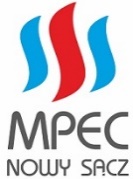     Na:  „Najem 2 szt. kotłów gazowo-olejowych z magazynami paliwa oraz wykonaniem wpięcia do istniejącej kotłowni”zawarta dnia …………………………………….. r. w Nowym Sączu pomiędzy:Miejskim Przedsiębiorstwem Energetyki Cieplnej Spółka z ograniczoną odpowiedzialnością w Nowym Sączu przy ul. Wiśniowieckiego 56, 33-300 Nowy Sącz, wpisanym do Krajowego Rejestru Sądowego pod numerem 0000056473, kapitał zakładowy 27 000 000,00 zł, w imieniu, którego działają:………………………………………………………………………………………………………..zwanym dalej „Zamawiającym”,a ………………………………………………………………………………………, wpisanym do ………………………………………. pod numerem ……………………………………………….., w imieniu, której działają:………………………………………………………………………………..zwaną/ym dalej „Wykonawcą”,  zwanymi dalej Stronami,została zawarta umowa o następującej treści:§ 1 Przedmiot umowy  ZAMAWIAJĄCY zleca WYKONAWCY, a Wykonawca przyjmuje do wykonania realizację zadania 
pn. „Najem 2 szt. kotłów gazowo-olejowych z magazynami paliwa oraz wykonaniem wpięcia do istniejącej kotłowni” zwanego dalej „Przedmiotem Umowy”. Miejscem realizacji Przedmiotu umowy jest teren kotłowni Millenium przy ul. Wiśniowieckiego 56 w Nowym Saczu.  Dokładny opis przedmiotu zamówienia stanowi załącznik nr 1 do SWZ - PFU, który jest integralną częścią Umowy. Wykonawca opracuje niezbędną dokumentację projektową oraz przygotuje niezbędne materiały dla Zamawiającego w celu uzyskania pozwolenia budowlanego, uzgodni z Zamawiającym przyjęte rozwiązania i harmonogram realizacji, wykona niezbędne roboty budowlane, sporządzi dokumentację powykonawczą, instrukcje i zasady obsługi urządzeń i instalacji oraz zakupi, dostarczy i zamontuje wszystkie niezbędne urządzenia, układy i instalacje. Dokumentacja projektowa zostanie wykonana w 3 egz. w wersji papierowej oraz po 1 egz. w formie elektronicznej - na nośniku tupy pendrive, część opisowa w formacie *.doc, schematy, plany, rysunki w standardzie plików *.pdf i *.dwg,  Wykonawca zobowiązuje się zrealizować przedmiot umowy zgodnie z opisem zawartym 
w niniejszej umowie oraz zgodnie z : Specyfikacją Istotnych Warunków Zamówienia z dnia .............................. r. oraz załącznikami do  SIWZ w tym opis przedmiotu zamówienia, warunkami wynikającymi z obowiązujących przepisów technicznych  wymaganiami wynikającymi z obowiązujących Polskich Norm i aprobat technicznych, zasadami rzetelnej wiedzy technicznej i ustalonymi zwyczajami. 7. Wykonawca zobowiązuje się do wykonania wszelkich prac niezbędnych do prawidłowego wykonania zamówienia, które nie zostały ujęte w opracowanej dokumentacji przetargowej
i budowlanej, a ze względu na sztukę budowlaną, zasady wiedzy technicznej i przepisy prawa niezbędne są do bezpiecznego i zgodnego z prawem użytkowania instalacji i urządzeń.  § 2Termin realizacji umowy  Rozpoczęcie realizacji przedmiotu umowy  - ..................................  Przedmiot umowy w zakresie przygotowania niezbędnej dokumentacji projektowej oraz najmu 2 kotłów gazowo-olejowych z magazynami paliwa wraz z ich przyłączeniem do układu kotłowni Millenium II (w tym dostawa wszelkich materiałów i urządzeń niezbędnych do wykonania układu  przyłączeniowego) zostanie wykonany i odebrany w terminie maksymalnie do 20 listopada 2023 r.  
W przypadku przesunięcia terminu odbioru zostanie odpowiednio skorygowany okres najmu 
z uwzględnieniem zapisów w § 11.Okres najmu 2 szt. kotłów gazowo-olejowych wraz magazynami paliwa będzie trwał 
19 tygodni, liczonych od chwili podpisania protokołu odioru końcowego, z możliwością przedłużenia/skrócenia okresu najmu o dwa tygodnie. Po zakończonym okresie najmu Wykonawca na swój koszt zdemontuje i odbierze kotły najpóźniej w terminie 14 dni od zakończenia najmu. Strony sporządzą protokół odbioru.  W zakres demontażu nie wchodzi wykonany układ przyłączeniowy, który z chwilą montażu staje się własnością Zamawiającego, w ramach wynagrodzenia ustalonego niniejszą Umową. Za dzień wykonania przedmiotu umowy uznaje się datę zakończenia okresu najmu potwierdzoną pismem do Wykonawcy o zakończeniu najmu i możliwości demontażu kotłów.W razie wystąpienia okoliczności mogących mieć wpływ na termin realizacji zamówienia objętego niniejszą umową Wykonawca na piśmie powiadomi niezwłocznie o tym fakcie Zamawiającego. § 3Osoby wyznaczone do kontraktu  1. Strony umowy ustalają, że osobami upoważnionymi do reprezentowania ich w trakcie realizacji inwestycji, 	uzgadniania przyjętych 	rozwiązań, zgłaszania uwag, uczestniczenia w naradach 
i spotkaniach, na których podejmowane będą decyzje związane z wykonaniem przedmiotu umowy są: Ze strony Wykonawcy: Projektant: ............................................................. Kierownik budowy: ............................................... Wykonawca oświadcza, że osoby, które w jego imieniu wykonywać będą prace będące przedmiotem umowy, posiadają stosowne kwalifikacje i uprawnienia w zakresie powierzonych obowiązków. Ze strony Zamawiającego: ………………………………………………………………………………..§ 4Strony ustalają, że obowiązującą ich formą wynagrodzenia, zgodnie z SIWZ oraz wybraną ofertą Wykonawcy, będzie wynagrodzenie w formie ryczałtu.Ustalone w tej formie na podstawie oferty wynagrodzenie Wykonawcy wyraża się kwotą: ………….. zł netto (słownie: ………………………………………………… złotych ……/100) + należny podatek VAT.. = …………………. zł brutto (słownie: ………………………………. złotych ……/100) W okresie obowiązywania niniejszej umowy cena netto nie ulegnie zmianie. Należny podatek VAT
wg stawki urzędowej obowiązującej w dacie wystawienia poszczególnych faktur. Zamawaijący przewiduje podział płatności na etapy:- za wykonanie etapu określonego w § 2 ust 2 – w wysokości …………………………………….- za wykonanie etapu określonego w § 2 ust 3 -  w wysokości ………………………………………- za wykonanie demontażu wraz z wszystkimi usługami towarzyszącymi – w wysokości  ………………..Wynagrodzenie to obejmuje wszystkie koszty i obowiązki Wykonawcy, niezbędne do zrealizowania robót ujętych w ofercie Wykonawcy oraz określone niniejszą Umową, tj. w szczególności:dokumentacji projektowej,wykonanie dokumentacji powykonawczej, wszelkie roboty przygotowawcze, porządkowe, zagospodarowanie placu budowy, koszty utrzymania zaplecza budowy,wygrodzenie tymczasowe, obsługę geodezyjną, koszty utylizacji odpadów, koszty transportu, ubezpieczeń, koszty niezbędnych badań i opinii wymaganych podczas odbioru końcowego robót,koszt wszelkich innych czynności niezbędnych do prawidłowego wykonania przedmiotu zamówienia,przeglądy gwarancyjne i serwis w okresie najmu, opracowanie dokumentacji niezbędnej do uzyskania decyzji UDT zezwalającej na eksploatację urządzeń o ile wymagane, koszty uzyskania decyzji UDT o ile wymagane, przygotowanie wymaganych dokumentów do zgłoszenia zakończenia budowy w nadzorze budowlanym o ile wymagane.Zamawiający oświadcza, że jest czynnym podatnikiem VAT, zarejestrowanym w Urzędzie Skarbowym pod numerem NIP 7341787660 i jest uprawniony do wystawiania i otrzymywania faktur VAT. Wykonawca oświadcza, że jest czynnym podatnikiem VAT, zarejestrowanym w Urzędzie Skarbowym 
pod numerem NIP ………………… i jest uprawniony do wystawiania i otrzymywania faktur VAT. § 5Warunki realizacji umowy 1. Wykonawca zobowiązuje się do użycia w trakcie realizacji przedmiotu umowy własnych materiałów
i urządzeń posiadających stosowne certyfikaty, deklaracje zgodności, aprobaty techniczne i atesty. Dokumenty te Wykonawca okaże przedstawicielowi Zamawiającego na każde jego wezwanie. 
W przypadku braku powyższych dokumentów Zamawiający ma prawo wstrzymać realizację przedmiotu umowy.  Wykonawca oświadcza, że posiada wszelkie wymagane prawem uprawnienia do realizacji przedmiotu umowy.  Wykonawca zobowiązuje się wykonać przedmiot umowy zgodnie z zasadami współczesnej wiedzy technicznej, obowiązującymi przepisami oraz obowiązującymi normami i normatywami, w tym techniczno-budowlanymi, a także kompletnego z punktu widzenia celu, jakiemu ma służyć; Wykonawca oświadcza, że wykona przedmiot umowy z poszanowaniem praw autorskich i praw pokrewnych innych osób. Wykonawca oświadcza, że dokonał wizji lokalnej zapoznał się ze oraz stanem budynku kotłowni 
i miejscem posadowienia kotłów i  nie wnosi zastrzeżeń co do możliwości realizacji na tej podstawie przedmiotu umowy.  W przypadku spowodowania w trakcie wykonywania robót szkód w majątku Zamawiającego 
lub osób trzecich, Wykonawca zobowiązany jest do ich natychmiastowego usunięcia i złożenia Zamawiającemu pisemnego raportu.  § 6 Podwykonawstwo  Wykonawca ma prawo podpisać umowę o podwykonawstwo. Przed przystąpieniem do robót przez Podwykonawcę Wykonawca musi przedstawić Zamawiającemu projekt umowy z Podwykonawcą lub jej uwierzytelnioną kopię celem uzyskania zgody Zamawiającego na jej zawarcie. Postanowienie to stosuje się odpowiednio do zatrudniania przez Podwykonawców dalszych Podwykonawców. Wykonawca nie może podpisać umowy z innymi Podwykonawcami niż wymienieni w ofercie bez uprzedniej pisemnej zgody Zamawiającego.Podwykonawstwo nie zmienia zobowiązań Wykonawcy. Wykonawca jest odpowiedzialny 
za działania, uchybienia i zaniedbania Podwykonawcy jak za własne. Jeżeli Zamawiający uzna, że potencjał, kwalifikacje Podwykonawcy lub jego wyposażenie w sprzęt nie gwarantują odpowiedniej jakości wykonania robót lub dotrzymania terminów, to może on żądać od Wykonawcy zmiany Podwykonawcy.Zamawiający nie jest związany stosunkami zobowiązaniowymi z Podwykonawcami, ale może skorzystać ze wszystkich praw nabytych w stosunku do nich przez Wykonawcę. Wykonawca będzie pozostawał w pełni odpowiedzialny w stosunku do Zamawiającego za zlecone do podwykonania części robót.Wypłata wynagrodzenia Wykonawcy jest uzależniona od złożenia przez Wykonawcę oświadczenia Podwykonawcy/ów o niezaleganiu z płatnościami na rzecz Podwykonawcy/ów. W przypadku braku takiego oświadczenia, lub jakichkolwiek wątpliwości co do zalegania przez Wykonawcę 
z płatnościami na rzecz Podwykonawców, Zamawiającemu służy prawo zatrzymania części wynagrodzenia do kwoty spornej (wynikającej z umowy z Podwykonawcą).§ 7Zmiany umowy Zmiana postanowień zawartej umowy może nastąpić za zgodą obu stron wyrażoną na piśmie pod rygorem nieważności takiej zmiany. Strony dopuszczają zmiany umowy, w szczególności w następujących okolicznościach:zmiany terminu wykonania przedmiotu umowy w przypadku:działania siły wyższej uniemożliwiającej wykonanie umowy w pierwotnie ustalonym terminie (przez siłę wyższą rozumie się zdarzenie nadzwyczajne, zewnętrzne, niemożliwe do zapobieżenia),wystąpienia warunków atmosferycznych, uniemożliwiających terminową realizację prac 
z uwagi na wymagania technologiczne ich wykonywania w określonych warunkach atmosferycznych,wstrzymania realizacji umowy przez Zamawiającego ze względów technologicznych, administracyjnych, organizacyjnych, ekonomicznych,konieczności zmian dokumentacji projektowej z przyczyn niezależnych od Wykonawcy 
w zakresie, w jakim będzie miało to wpływ na dotrzymanie terminu zakończenia robót,wystąpienia opóźnienia w dokonaniu określonych czynności lub ich zaniechanie przez właściwe organy administracji państwowej lub samorządowej, które są następstwem okoliczności, za które Strony nie ponoszą odpowiedzialności,przesunięcia się terminów realizacji zaplanowanych przez Zamawiającego zadań inwestycyjnych, których dotyczy przedmiot umowy z przyczyn o obiektywnym charakterze, niezależnych od Zamawiającego,zmiany spowodowane nieprzewidzianymi w SIWZ i odpowiednio w umowie nadzwyczajnymi warunkami jak: niewypały i niewybuchy,  zmiany wynagrodzenia Wykonawcy wynikającej ze zmiany przepisów prawa, w tym przepisów dotyczących podatku VAT,powierzenia wykonania części zakresu zamówienia Podwykonawcy, rezygnacji z powierzenia części zakresu prac Podwykonawcy lub zmiany Podwykonawcy,wystąpienia zmiany inspektora nadzoru/kierownika robot,powołania dodatkowego inspektora nadzoru, kierownika budowy, zmian formy zabezpieczenia należytego wykonania umowy,zmian będących następstwem wstrzymania robot przez uprawnione organy,zmian dotyczących nazwy, siedziby Stron lub ich formy organizacyjno-prawnej, numerów kont bankowych w trakcie trwania umowy oraz innych danych identyfikacyjnych,zmian prowadzących do likwidacji oczywistych omyłek pisarskich, rachunkowych, czy mających                    na celu usuniecie niejasności występujących w treści umowy. W przypadku konieczności wprowadzenia zmian do umowy na skutek zaistnienia okoliczności, o których mowa w pkt 2, Strona, która poweźmie o nich wiadomość  zobowiązana jest niezwłocznie poinformować o tym pisemnie drugą Stronę. Okoliczności stanowiące podstawę zmiany umowy winny być uzasadnione i udokumentowane przez Stronę występującą z propozycją zmiany niniejszej umowy.§ 8ODBIORY MATERIAŁÓW I ROBÓT MONTAŻOWYCHZamawiający w ramach nadzoru inwestorskiego dokona sprawdzenia i odbioru materiałów koniecznych do wykonania zamówienia. Materiały i roboty montażowe wymienione w pkt. 1 podlegają odbiorowi przez Zamawiającego, po zgłoszeniu telefonicznym przez Wykonawcę z minimum jednodniowym wyprzedzeniem w dni robocze w godz. 700 – 1300.Odbiory materiałów i robót montażowych wymienionych w pkt  1. powinny być potwierdzone wpisem do dziennika budowy i winny następować w dni i godziny pracy Zamawiającego tj. w dni robocze od poniedziałku do piątku w godz. 700 – 1300.ODBIÓR KOŃCOWY Strony ustalają, że przedmiotem odbioru włączenia wynajmowanych kotłów do instalacji kotłowni MII będzie protokół odbioru podpisany przez Strony.Postanowienia ogólne: Odbiór ma na celu ostateczne przekazanie Zamawiającemu, ustalonego w danym Zakresie, przedmiotu umowy określonego w § 2 ust 2 po sprawdzeniu jego należytego wykonania. Odbioru dokonują przedstawiciele Zamawiającego.W czynnościach odbioru powinni uczestniczyć przedstawiciele obu stron.Odbiór końcowy będzie połączony z przekazaniem przez Wykonawcę Zamawiającemu  wykonanego  przedmiotu umowy określonego w § 2 ust 2  Zasady określające rozpoczęcie czynności odbiorowych:Wykonawca w momencie zgłoszenia gotowości odbiorowej przedmiotu umowy określonego 
w § 2 ust 2 zobowiązany jest do dostarczenia: dokumentów pozwalających stwierdzić rok produkcji i znak CE zastosowanych materiałów
i urządzeń,certyfikatów, atestów wszystkich urządzeń i materiałów zastosowanych w trakcie robót,instrukcji obsługi, eksploatacji i konserwacji,Po zatwierdzeniu dokumentacji Wykonawca przedłoży Zamawiającemu drugi egzemplarz dokumentacji w wersji papierowej oraz dokumentację w wersji elektronicznej.  Wykonawca zgłasza Zamawiającemu, drogą elektroniczną na adres: sekretariat@mpecns.pl, zakończenie robót z określeniem daty i gotowość do odbioru zadania.Warunkiem wyznaczenia terminu odbioru końcowego przez Zamawiającego jest wykonanie przedmiotu umowy i potwierdzenie skompletowanej dokumentacji powykonawczej, pozwalającej na ocenę prawidłowego wykonania przedmiotu odbioru.W ciągu 5 dni roboczych od daty otrzymania drogą elektroniczną zgłoszenia gotowości do odbioru końcowego zadania Zamawiający dokonuje potwierdzenia jego zasadności, uwzględniając spełnienie warunków podanych w pkt. a) i ustala datę rozpoczęcia czynności odbiorowych nie dalej niż 14 dni roboczych od daty otrzymania drogą elektroniczną zgłoszenia gotowości odbiorowej, o czym powiadamia Wykonawcę drogą elektroniczną (na adres: …………………..).Tryb przeprowadzenia czynności odbiorowych:Czas trwania czynności odbioru nie może być dłuższy niż 7 dni roboczych licząc od daty rozpoczęcia czynności odbioru. Zamawiający może powziąć decyzję o przerwaniu czynności odbioru końcowego, jeżeli w toku czynności odbioru zostanie stwierdzone:że, przedmiot nie osiągnął gotowości do odbioru z powodu nie zakończenia robót                                        lub nieprzeprowadzenia wszystkich prób i badań,wystąpienie wad nadających się do usunięcia. Po usunięciu przyczyn odmowy odbioru, Wykonawca podejmie czynności odbiorowe. Jeżeli w czasie czynności odbioru zostaną ujawnione wady nie nadające się do usunięcia,                               ale umożliwiające użytkowanie przedmiotu umowy zgodnie z przeznaczeniem, to Zamawiający dokona odbioru odpowiednio obniżając wynagrodzenie Wykonawcy. Wykonawca zobowiązany jest do zawiadomienia Zamawiającego (inspektora nadzoru) 
o usunięciu wad i w takim wypadku może zażądać wyznaczenia terminu na odbiór zakwestionowanych uprzednio robót jako wadliwych. Jeżeli Zamawiający mimo osiągnięcia potwierdzonej przez niego gotowości odbiorowej w trybie 
pkt. 3. – nie dokona odbioru w terminach przewidzianych w pkt. 4.a i nie zaszły okoliczności odmowy odbioru, określone w pkt. 4.b – Wykonawca może ustalić protokolarnie stan przedmiotu odbioru przez powołaną do tego komisję, zawiadamiając o tym Zamawiającego. Protokół taki stanowi podstawę do wystawienia faktury końcowej i żądania jej zapłaty.Zamawiający żąda, aby wszystkie dokumenty przedkładane przez Wykonawcę były w języku polskim.§ 9 Rękojmia i Gwarancja  Po dokonaniu odbioru końcowego Wykonawca przekaże Zamawiającemu dokument gwarancyjny na wykonany przyłącz do kotłowni Millenium II.  Strony ustalają, że termin rękojmi i gwarancji na przedmiot umowy wynosi: 5 lat licząc od daty odbioru końcowego wykonanego przyłącza.  Warunki gwarancji jakości: Wykonawca zobowiązuje się do usunięcia na swój koszt wad ujawnionych w okresie gwarancji w terminie wyznaczonym przez Zamawiającego, roszczenia z tytułu gwarancji mogą być zgłoszone także po upływie okresu gwarancji, jeżeli przed upływem tego terminu Zamawiający zawiadomi Projektanta o istnieniu wady, o istnieniu wady Zamawiający zobowiązany jest zawiadomić Wykonawcę na piśmie. .W przypadku wystąpienia awarii Zamawaijący wymaga czasu usunięcia awarii nie dłuższego niż 12 godzin od zgłoszenia awarii e-mailem na adres Wykonawcy: …………………………………………….§ 10Prawa autorskie. Przeniesienie własności dokumentacji. Całość dokumentacji projektowej wykonanej przez Wykonawcę w związku z realizacją niniejszej umowy przechodzi na własność Zamawiającego. Wraz z przekazaniem Zamawiającemu dokumentacji, a w razie rozwiązania umowy - w trakcie jej trwania, niezależnie od podstaw i przyczyn rozwiązania, Wykonawca, bez składania dodatkowego oświadczenia woli, przenosi na Zamawiającego, niezależnie od wszelkich innych okoliczności, wszelkie autorskie prawa majątkowe objęte następującymi polami eksploatacji: utrwalenie, zwielokrotnienie dowolną techniką, wprowadzenie do obrotu, wprowadzenie do pamięci komputera, związane z przekazaną dokumentacją. Powyższe przeniesienie autorskich praw majątkowych następuje w stanie wolnym od obciążeń i praw osób trzecich i obejmuje także wszelkie późniejsze zmiany w dokumentacji dokonywane przez Projektanta. Wynagrodzenie określone w § 4 ust. 1 umowy obejmuje wynagrodzenie za przeniesienie praw autorskich na warunkach określonych w niniejszym paragrafie. § 11 Kary umowne Strony postanawiają, że kary umowne mogą być naliczane w następujących wypadkach 
i wysokościach:Zamawiający może obciążyć Wykonawcę karami umownymi w wysokości 0,3 % ceny ofertowej brutto, za każdy dzień opóźnienia w niedotrzymaniu terminów wskazanych w § 2 nin. Umowy.Zamawiający może obciążyć Wykonawcę karami umownymi w wysokości 0,3 % ceny ofertowej brutto, za każdy dzień opóźnienia w usunięciu wad stwierdzonych przy odbiorze.Zamawiający w przypadku przedłużenia się terminu wykonania usługi oraz w przypadku wystąpienia awarii może obciążyć Wykonawcę karami wynikającymi z konieczności wypłaty rekompensaty odbiorcom.Zamawiający może obciążyć Wykonawcę karami umownymi w wysokości 0,3 % ceny ofertowej brutto w usunięciu wad stwierdzonych w okresie rękojmi i gwarancji dotyczących wykonanej instalacji przyłączeniowej.z tytułu nieuzasadnionej przerwy w realizacji robót Wykonawca może obciążyć Zamawiającego karą umowną w wysokości 0,3 % ceny ofertowej brutto za każdy dzień zwłoki.Zamawiający może naliczyć Wykonawcy karę w wysokości 15 % ceny ofertowej brutto za odstąpienie od umowy z przyczyn zależnych od Wykonawcy.Niezależnie od obowiązku zapłaty kar umownych Wykonawca jest obowiązany do naprawienia szkody przewyższającej wartość zastrzeżonych kar umownych wg zasad ogólnych określonych 
w kodeksie cywilnym.Zamawiający ma prawo potrącenia kar umownych z przysługującego Wykonawcy wynagrodzenia lub ze złożonego zabezpieczenia należytego wykonania umowy bez odrębnych wezwań.§ 12Odstąpienie od umowy. Zamawiającemu przysługuje prawo do odstąpienia od umowy: w razie wystąpienia istotnej zmiany okoliczności których nie można było przewidzieć w chwili zawarcia umowy. Odstąpienie od  umowy w tym wypadku może nastąpić w terminie 30 dni kalendarzowych od powzięcia wiadomości o powyższych okolicznościach,zostanie podjęta decyzja o rozwiązaniu Wykonawcy. Odstąpienie od  umowy w tym wypadku może nastąpić w terminie 30 dni kalendarzowych od powzięcia wiadomości o powyższych okolicznościach,zostanie wydany nakaz zajęcia majątku Wykonawcy. Odstąpienie od  umowy w tym wypadku może nastąpić w terminie 30 dni kalendarzowych od powzięcia wiadomości o powyższych okolicznościach,Wykonawca nie rozpoczął robót bez uzasadnionych przyczyn oraz nie kontynuuje ich pomimo wezwania Zamawiającego złożonego drogą elektroniczną i potwierdzonego pisemnie,Wykonawca przerwał realizację robót z własnej winy i przerwa ta trwa dłużej niż 7 dni roboczych,Wykonawca opóźnia się z wykonaniem prac względem określonych zgodnie z § 3 niniejszej umowy,Wykonawca bez zgody Zamawiającego podzleca wykonanie prac objętych niniejszą umową Podwykonawcom,Wykonawca zalega z zapłatą wynagrodzenia Podwykonawcom.Wykonawcy przysługuje prawo odstąpienia od umowy w szczególności, jeżeli Zamawiający zawiadomi Wykonawcę, iż wobec zaistnienia uprzednio nie przewidzianych okoliczności nie będzie mógł spełnić swoich zobowiązań umownych wobec Wykonawcy. Odstąpienie od umowy powinno nastąpić w formie pisemnej pod rygorem nieważności i powinno zawierać uzasadnienie. Odstąpienie może zostać dokonane bez uprzedniego wezwania Wykonawcy do realizacji jego zobowiązań i bez wyznaczenia mu w tym celu dodatkowego terminu. § 13Postanowienia końcowe W sprawach nieuregulowanych niniejszą umową zastosowanie maja przepisy Kodeksu Cywilnego, Specyfikacji Istotnych Warunków Zamówienia.   Na każdorazową prośbę służb ochrony Zamawiającego, Wykonawca zobowiązany jest do umożliwienia przeprowadzenia ww. służbom kontroli zawartości przestrzeni ładunkowej pojazdu Wykonawcy wjeżdżającego do zakładu lub opuszczającego nieruchomość Zamawiającego.Odmowa poddania pojazdu kontroli lub uniemożliwienie jej przeprowadzenia stanowi rażące naruszenie obowiązków umownych i skutkuje obowiązkiem zapłaty przez Wykonawcę na rzecz Zamawiającego kary umownej w wysokości 10.000,00 zł za każdy przypadek naruszenia. Wykonawca zapewnia, że wszyscy jego ewentualni Podwykonawcy i dalsi Podwykonawcy będą się stosować do wymogów opisanych w ust. 1. W przypadku odmowy poddania kontroli pojazdu przez Podwykonawcę lub dalszego Podwykonawcę zastosowanie mieć będą postanowienia ust. 2 powyżej. Spory mogące powstać na tle realizacji niniejszej umowy będą rozstrzygane przez Sąd właściwy ze względu na siedzibę Zamawiającego.  Umowa sporządzona została w 2 egzemplarzach po 1 egzemplarzu dla każdej ze Stron.  ……………………………………  	 	 	………………………………….       ZAMAWIAJĄCY                                                           			    WYKONAWCA 